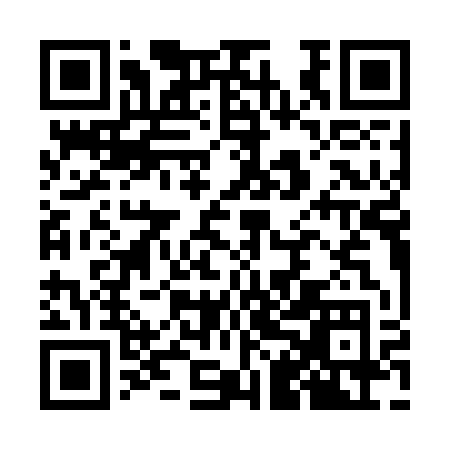 Prayer times for Poco Barreto, PortugalMon 1 Apr 2024 - Tue 30 Apr 2024High Latitude Method: Angle Based RulePrayer Calculation Method: Muslim World LeagueAsar Calculation Method: HanafiPrayer times provided by https://www.salahtimes.comDateDayFajrSunriseDhuhrAsrMaghribIsha1Mon5:507:191:376:077:569:202Tue5:487:171:376:087:579:213Wed5:477:161:376:087:589:224Thu5:457:141:366:097:599:235Fri5:437:131:366:098:009:246Sat5:417:111:366:108:019:257Sun5:407:101:366:118:029:278Mon5:387:081:356:118:039:289Tue5:367:071:356:128:049:2910Wed5:357:061:356:128:049:3011Thu5:337:041:346:138:059:3112Fri5:317:031:346:138:069:3213Sat5:307:011:346:148:079:3314Sun5:287:001:346:148:089:3415Mon5:266:591:336:158:099:3616Tue5:256:571:336:158:109:3717Wed5:236:561:336:168:119:3818Thu5:216:551:336:168:129:3919Fri5:206:531:336:178:129:4020Sat5:186:521:326:178:139:4221Sun5:176:511:326:188:149:4322Mon5:156:491:326:188:159:4423Tue5:136:481:326:198:169:4524Wed5:126:471:326:198:179:4625Thu5:106:461:316:208:189:4826Fri5:086:441:316:208:199:4927Sat5:076:431:316:218:209:5028Sun5:056:421:316:218:219:5129Mon5:046:411:316:228:219:5330Tue5:026:401:316:228:229:54